CTE COURSE OUTLINE (formerly known as Calendar of Units)All approved CTE programs are required to submit a course outline for each course taught at their school.  The course outline is used for a number of purposes: they are needed to identify reimbursable courses, to determine if course content aligns with standards, and are helpful in the evaluation process.Required elements of a course outline are:School NameInstructor Name(s)School YearCourse NameMIS03 course codeGrade LevelAwarded Credit (none, 1/4, 1/2, 1, 2)Unit OutlineA course outline template can be found on the next page.Course outlines should be submitted to CTE in BRP with the Revised Budget by September 30.  CTE COURSE OUTLINE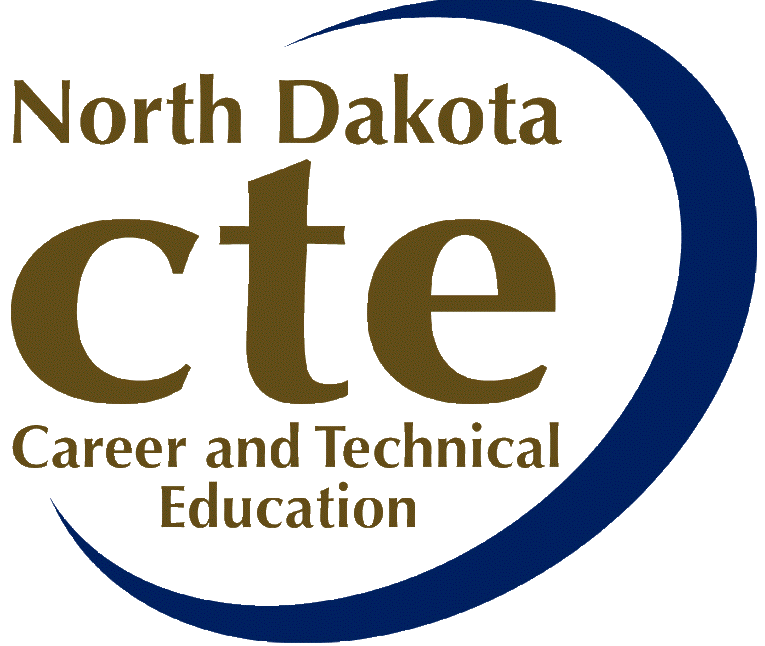 School: Any SchoolInstructor: Chris FarmingtonSchool Year: 2020-21Course Name: Foundations of Agriculture MIS03 Code: 01012Grade Level: 10th – 36 Weeks—52 Minute Class PeriodAwarded Credit: One CreditUnit TitleUnit LengthND Standards & BenchmarksUnit Description/ActivitiesUnit 1: Leadership Development4 weeksCareer Ready Practices (CRP): FFA Student Handbook/Leadership-Class Orientation -Parliamentary Procedure Review -Agricultural DemonstrationsUnit 2: Agronomy (Plant & Soil Science)8 weeksPlant Systems Standards: 8.1.2, 8.1.3, 8.2.1, 8.2.2-Composition of Soils -Soil Profiles of ND -Soil Texture -Nutrients in Soil -Plant Nutrient Needs -Factors of Plant Identification -Crop (Seeds and Mounts) Identification -Monocot/Dicot Differences -Elevator Field Trip?Unit 3: Animal Science4 weeksAnimal Systems Standards: 3.3, 3.7-Veterinary Science Terminology -Common Diseases in Livestock -Animal Nutrition -Feeding RationsUnit 4: Agricultural Sales4 weeksAgribusiness Systems  Standards 2.5.2 CRP: 2,4-Types of Sales -Presentation Skills -Sales Practicum -Motorsports Business Field TripUnit 5: Agricultural Economics4 weeksAgribusiness Systems  Standards: 2.2.2, CRP: 2 -Income Statements -Inventory Statements -SAE UpdateUnit 6: Ag Mechanics: Arc/MIG Welding8 weeksPower, Structural, & Technical Systems Standards: 9.1.2, 9.1.3-Welding Safety -Arc/MIG Welding Processes -Welder Identification -Electrode Characteristics -Welding Joints -Plasma Cutting Unit 7: Advanced Carpentry4 weeksPower, Structural, & Technical Systems Standards: 9.4.1, 9.4.2, 9.4.3-Router Safety -Table Saw Safety -Large Wood Working Project-Bar Stool